PA’s 1st Friends of the NRAFebruary 3rd 2024STRATIGOS BANQUET CENTRE131 Colonial Manor RoadNorth Huntingdon, PA. 15642Doors Open at 5:00PMCelebrate a legacy of shooting sports traditions.Join other champions of the Second Amendment for dinner, games, auctions and funwith a chance to win exclusive NRA guns, gear, décor and collectibles!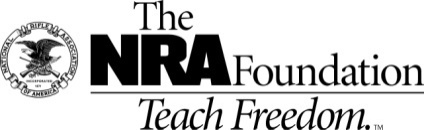 The NRA Foundation is a 501(c)3 charity of the National Rifle Association.  Net proceeds benefit shooting sports programs in our communities.  NRA membership is not required to participate.  All firearm laws apply.  Winners are responsible for any taxes / transfer fees.  Just Some of the Facts:All 2024 Friends of NRA Standard Package Firearms are Limited Editions of 750 or less in production.Underwriting some or all of the Banquet Items & Expenses to advance our cause is a 100% Tax Deduction.Buy Early & Get More. The more Patriot Raffle Packs sold ahead of time, the more guns we’ll have at the event!  Win This AR 15 Decanter Set at the Event!                                               Exclusive NRA Browning Knife Set 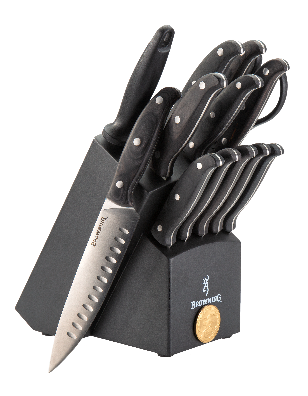 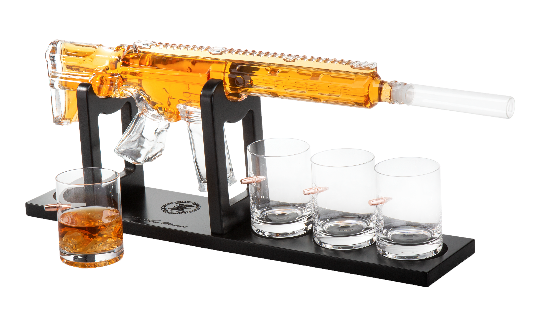 NRA Guns & PrizesNRA Guns & PrizesSpecial BANQUET Raffles2024 GUN OF THE YEAR SET NRA EXCLUSIVESFLAG GAMELive & Silent Auction                                      Henry big boy Revolver 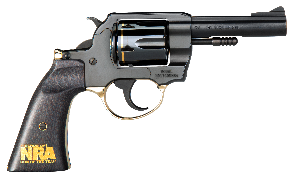                                                .357MAG/.38SPL                                       Henry Big Boy Side Gate                                             .357MAG/.38SPL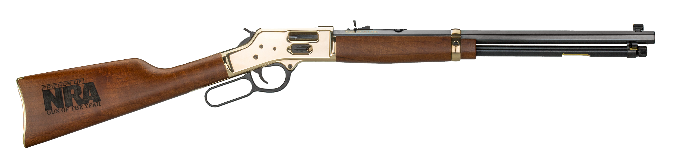 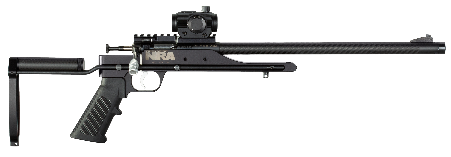 AND MORE!View all items atfriendsofnra.org/merchandiseStarting Bid $100   ONLY 13 FLAGS1 in 13 Chance for DIAMONDBACK DB10 6.5 CREEDMOOR NRA EDITION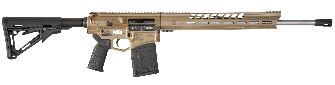 Pre-Event SpecialsBuy Early & Save MoneyPre-Event SpecialsBuy Early & Save MoneymoreSpecial BANQUET Raffles$180 Sportsmen’s Raffle Pack Includes 1 Upper Teir TicketLocked & Loaded Game CardLive AuctionBUMP UP GAME$200 in Tickets per Sportsmen’s Raffle PackIncludes 1 Upper Teir Ticket $50PRE-EVENT ONLY$180NIGHT OF THE EVENT$200
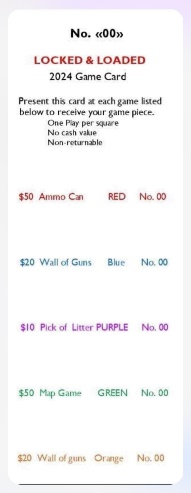 $150 in Event Day Game Tickets on eachLock & Loaded Punch Card.PRE-EVENT ONLY $100WILL NOT BE AVAILALE AT BANQUET.$100 per BUMP LESS THAN 50 LIVE AUCTION BUMPS TO BE SOLDCARBON CHASSIS RIFLE308 WIN Cal.MSRP $1,899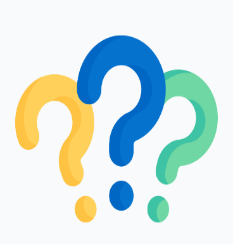 But Wait!   There’s More!But Wait!   There’s More!EVEN moreSpecial BANQUET RafflesAMMO CAN GAME! NEW FOR 2024!Custom NRA Gun Rack Made in the USA by Meissenburg EnterprisesSilent AuctionYELLOW LINE GAME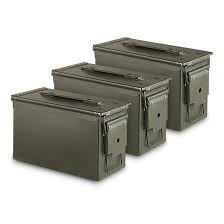 Ammo Can Prize WEATHERBY VANGUARD COMPACT HUNTER .308 WIN WITH NRA LOGO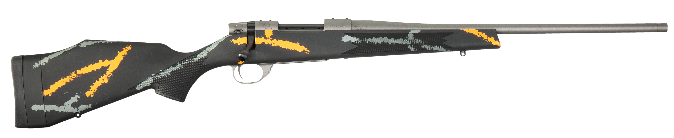 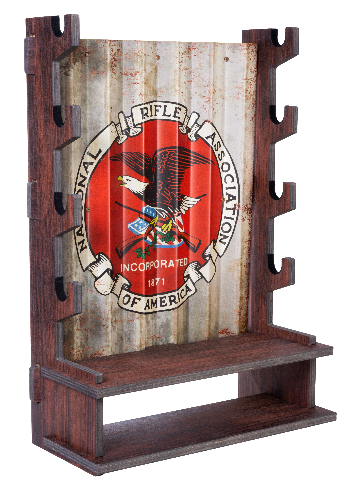 MAKE SURE TO PLAY THE BRAND NEW “STATE GAME”Sign on the Yellow Line in the Silent Auction to get a chance in the Yellow Line Raffle.Yellow Line Raffle PrizeSIG SAUER P322 WITH ROMEO ZERO ELITE .22LR WITH NRA SEAL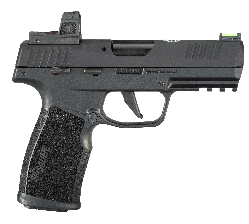 STRATIGOS BANQUET CENTRE, 131 Colonial Manor Road, North Huntingdon, PA. 15642Doors Open at 5:00 PMPurchase your TICKETS BELOWSTRATIGOS BANQUET CENTRE, 131 Colonial Manor Road, North Huntingdon, PA. 15642Doors Open at 5:00 PMPurchase your TICKETS BELOWSTRATIGOS BANQUET CENTRE, 131 Colonial Manor Road, North Huntingdon, PA. 15642Doors Open at 5:00 PMPurchase your TICKETS BELOWSTRATIGOS BANQUET CENTRE, 131 Colonial Manor Road, North Huntingdon, PA. 15642Doors Open at 5:00 PMPurchase your TICKETS BELOWSTRATIGOS BANQUET CENTRE, 131 Colonial Manor Road, North Huntingdon, PA. 15642Doors Open at 5:00 PMPurchase your TICKETS BELOWSTRATIGOS BANQUET CENTRE, 131 Colonial Manor Road, North Huntingdon, PA. 15642Doors Open at 5:00 PMPurchase your TICKETS BELOWSTRATIGOS BANQUET CENTRE, 131 Colonial Manor Road, North Huntingdon, PA. 15642Doors Open at 5:00 PMPurchase your TICKETS BELOWSTRATIGOS BANQUET CENTRE, 131 Colonial Manor Road, North Huntingdon, PA. 15642Doors Open at 5:00 PMPurchase your TICKETS BELOWSTRATIGOS BANQUET CENTRE, 131 Colonial Manor Road, North Huntingdon, PA. 15642Doors Open at 5:00 PMPurchase your TICKETS BELOWSTRATIGOS BANQUET CENTRE, 131 Colonial Manor Road, North Huntingdon, PA. 15642Doors Open at 5:00 PMPurchase your TICKETS BELOWSTRATIGOS BANQUET CENTRE, 131 Colonial Manor Road, North Huntingdon, PA. 15642Doors Open at 5:00 PMPurchase your TICKETS BELOWSTRATIGOS BANQUET CENTRE, 131 Colonial Manor Road, North Huntingdon, PA. 15642Doors Open at 5:00 PMPurchase your TICKETS BELOWOrder Dinner tickets online:www.friendsofnra.org  ALL SPORTSMEN”S RAFFLE PACKSMUST Be Ordered on This FormAll tickets held at doorCancelled check or CC charge is your receipt/confirmationQuestions? Dale Emerick 1262 Morris StreetNorth Huntingdon, PA. 15642Dale_emerick@att.net(412) 580-1642EARLY BIRD DATEOr mail order by 1/27/2024Clip address below & tape to envelope for easy addressing!Dale Emerick 1262 Morris Street North Huntingdon Pa, 15642QTY$ 100.00       Individual Event Ticket:  1 Dinner  (Open Seating)$ 100.00       Individual Event Ticket:  1 Dinner  (Open Seating)$ 100.00       Individual Event Ticket:  1 Dinner  (Open Seating)$ 100.00       Individual Event Ticket:  1 Dinner  (Open Seating)$ 100.00       Individual Event Ticket:  1 Dinner  (Open Seating)$Order Dinner tickets online:www.friendsofnra.org  ALL SPORTSMEN”S RAFFLE PACKSMUST Be Ordered on This FormAll tickets held at doorCancelled check or CC charge is your receipt/confirmationQuestions? Dale Emerick 1262 Morris StreetNorth Huntingdon, PA. 15642Dale_emerick@att.net(412) 580-1642EARLY BIRD DATEOr mail order by 1/27/2024Clip address below & tape to envelope for easy addressing!Dale Emerick 1262 Morris Street North Huntingdon Pa, 15642$ 380.00      Couples Package: 2 Dinner + $200 Sportsmen’s Raffle Pack Voucher $ 380.00      Couples Package: 2 Dinner + $200 Sportsmen’s Raffle Pack Voucher $ 380.00      Couples Package: 2 Dinner + $200 Sportsmen’s Raffle Pack Voucher $ 380.00      Couples Package: 2 Dinner + $200 Sportsmen’s Raffle Pack Voucher $ 380.00      Couples Package: 2 Dinner + $200 Sportsmen’s Raffle Pack Voucher Order Dinner tickets online:www.friendsofnra.org  ALL SPORTSMEN”S RAFFLE PACKSMUST Be Ordered on This FormAll tickets held at doorCancelled check or CC charge is your receipt/confirmationQuestions? Dale Emerick 1262 Morris StreetNorth Huntingdon, PA. 15642Dale_emerick@att.net(412) 580-1642EARLY BIRD DATEOr mail order by 1/27/2024Clip address below & tape to envelope for easy addressing!Dale Emerick 1262 Morris Street North Huntingdon Pa, 15642$ 1000.00    Liberty Table10 Dinners + 1 Chance for a Pick from Wall of Guns$ 1000.00    Liberty Table10 Dinners + 1 Chance for a Pick from Wall of Guns$ 1000.00    Liberty Table10 Dinners + 1 Chance for a Pick from Wall of Guns$ 1000.00    Liberty Table10 Dinners + 1 Chance for a Pick from Wall of Guns$ 1000.00    Liberty Table10 Dinners + 1 Chance for a Pick from Wall of Guns$Order Dinner tickets online:www.friendsofnra.org  ALL SPORTSMEN”S RAFFLE PACKSMUST Be Ordered on This FormAll tickets held at doorCancelled check or CC charge is your receipt/confirmationQuestions? Dale Emerick 1262 Morris StreetNorth Huntingdon, PA. 15642Dale_emerick@att.net(412) 580-1642EARLY BIRD DATEOr mail order by 1/27/2024Clip address below & tape to envelope for easy addressing!Dale Emerick 1262 Morris Street North Huntingdon Pa, 15642$ 1500.00    Club Table: 10 Dinners + 1 Pick from Wall of Guns or                     $600  Sportsmen’s Raffle Pack Voucher$ 1500.00    Club Table: 10 Dinners + 1 Pick from Wall of Guns or                     $600  Sportsmen’s Raffle Pack Voucher$ 1500.00    Club Table: 10 Dinners + 1 Pick from Wall of Guns or                     $600  Sportsmen’s Raffle Pack Voucher$ 1500.00    Club Table: 10 Dinners + 1 Pick from Wall of Guns or                     $600  Sportsmen’s Raffle Pack Voucher$ 1500.00    Club Table: 10 Dinners + 1 Pick from Wall of Guns or                     $600  Sportsmen’s Raffle Pack Voucher$Order Dinner tickets online:www.friendsofnra.org  ALL SPORTSMEN”S RAFFLE PACKSMUST Be Ordered on This FormAll tickets held at doorCancelled check or CC charge is your receipt/confirmationQuestions? Dale Emerick 1262 Morris StreetNorth Huntingdon, PA. 15642Dale_emerick@att.net(412) 580-1642EARLY BIRD DATEOr mail order by 1/27/2024Clip address below & tape to envelope for easy addressing!Dale Emerick 1262 Morris Street North Huntingdon Pa, 15642$ 2600.00    Corporate Table: 10 Dinners + $600 Sportsmen’s Raffle Pack Voucher +                      Pick from the Wall of Guns$ 2600.00    Corporate Table: 10 Dinners + $600 Sportsmen’s Raffle Pack Voucher +                      Pick from the Wall of Guns$ 2600.00    Corporate Table: 10 Dinners + $600 Sportsmen’s Raffle Pack Voucher +                      Pick from the Wall of Guns$ 2600.00    Corporate Table: 10 Dinners + $600 Sportsmen’s Raffle Pack Voucher +                      Pick from the Wall of Guns$ 2600.00    Corporate Table: 10 Dinners + $600 Sportsmen’s Raffle Pack Voucher +                      Pick from the Wall of Guns$Order Dinner tickets online:www.friendsofnra.org  ALL SPORTSMEN”S RAFFLE PACKSMUST Be Ordered on This FormAll tickets held at doorCancelled check or CC charge is your receipt/confirmationQuestions? Dale Emerick 1262 Morris StreetNorth Huntingdon, PA. 15642Dale_emerick@att.net(412) 580-1642EARLY BIRD DATEOr mail order by 1/27/2024Clip address below & tape to envelope for easy addressing!Dale Emerick 1262 Morris Street North Huntingdon Pa, 15642$ 3200.00    Corporate-Plus Table: 10 Dinners  +  Pick from Wall of Guns      +                    $1200 Sportsmen’s Raffle Pack Voucher$ 3200.00    Corporate-Plus Table: 10 Dinners  +  Pick from Wall of Guns      +                    $1200 Sportsmen’s Raffle Pack Voucher$ 3200.00    Corporate-Plus Table: 10 Dinners  +  Pick from Wall of Guns      +                    $1200 Sportsmen’s Raffle Pack Voucher$ 3200.00    Corporate-Plus Table: 10 Dinners  +  Pick from Wall of Guns      +                    $1200 Sportsmen’s Raffle Pack Voucher$ 3200.00    Corporate-Plus Table: 10 Dinners  +  Pick from Wall of Guns      +                    $1200 Sportsmen’s Raffle Pack Voucher$Order Dinner tickets online:www.friendsofnra.org  ALL SPORTSMEN”S RAFFLE PACKSMUST Be Ordered on This FormAll tickets held at doorCancelled check or CC charge is your receipt/confirmationQuestions? Dale Emerick 1262 Morris StreetNorth Huntingdon, PA. 15642Dale_emerick@att.net(412) 580-1642EARLY BIRD DATEOr mail order by 1/27/2024Clip address below & tape to envelope for easy addressing!Dale Emerick 1262 Morris Street North Huntingdon Pa, 15642$ 5200.00    All American Table: 10 Dinners  +  A Gun from Special List    +                    $2400 Sportsmen’s Raffle Pack Voucher   $ 5200.00    All American Table: 10 Dinners  +  A Gun from Special List    +                    $2400 Sportsmen’s Raffle Pack Voucher   $ 5200.00    All American Table: 10 Dinners  +  A Gun from Special List    +                    $2400 Sportsmen’s Raffle Pack Voucher   $ 5200.00    All American Table: 10 Dinners  +  A Gun from Special List    +                    $2400 Sportsmen’s Raffle Pack Voucher   $ 5200.00    All American Table: 10 Dinners  +  A Gun from Special List    +                    $2400 Sportsmen’s Raffle Pack Voucher   $Order Dinner tickets online:www.friendsofnra.org  ALL SPORTSMEN”S RAFFLE PACKSMUST Be Ordered on This FormAll tickets held at doorCancelled check or CC charge is your receipt/confirmationQuestions? Dale Emerick 1262 Morris StreetNorth Huntingdon, PA. 15642Dale_emerick@att.net(412) 580-1642EARLY BIRD DATEOr mail order by 1/27/2024Clip address below & tape to envelope for easy addressing!Dale Emerick 1262 Morris Street North Huntingdon Pa, 15642Order Dinner tickets online:www.friendsofnra.org  ALL SPORTSMEN”S RAFFLE PACKSMUST Be Ordered on This FormAll tickets held at doorCancelled check or CC charge is your receipt/confirmationQuestions? Dale Emerick 1262 Morris StreetNorth Huntingdon, PA. 15642Dale_emerick@att.net(412) 580-1642EARLY BIRD DATEOr mail order by 1/27/2024Clip address below & tape to envelope for easy addressing!Dale Emerick 1262 Morris Street North Huntingdon Pa, 15642$ 100      Locked & Loaded Game Card ($130 in Game Tickets on Each Card)                  Special: Only Available If Bought Before Banquet $ 100      Locked & Loaded Game Card ($130 in Game Tickets on Each Card)                  Special: Only Available If Bought Before Banquet $ 100      Locked & Loaded Game Card ($130 in Game Tickets on Each Card)                  Special: Only Available If Bought Before Banquet $ 100      Locked & Loaded Game Card ($130 in Game Tickets on Each Card)                  Special: Only Available If Bought Before Banquet $ 100      Locked & Loaded Game Card ($130 in Game Tickets on Each Card)                  Special: Only Available If Bought Before Banquet $Order Dinner tickets online:www.friendsofnra.org  ALL SPORTSMEN”S RAFFLE PACKSMUST Be Ordered on This FormAll tickets held at doorCancelled check or CC charge is your receipt/confirmationQuestions? Dale Emerick 1262 Morris StreetNorth Huntingdon, PA. 15642Dale_emerick@att.net(412) 580-1642EARLY BIRD DATEOr mail order by 1/27/2024Clip address below & tape to envelope for easy addressing!Dale Emerick 1262 Morris Street North Huntingdon Pa, 15642Order Dinner tickets online:www.friendsofnra.org  ALL SPORTSMEN”S RAFFLE PACKSMUST Be Ordered on This FormAll tickets held at doorCancelled check or CC charge is your receipt/confirmationQuestions? Dale Emerick 1262 Morris StreetNorth Huntingdon, PA. 15642Dale_emerick@att.net(412) 580-1642EARLY BIRD DATEOr mail order by 1/27/2024Clip address below & tape to envelope for easy addressing!Dale Emerick 1262 Morris Street North Huntingdon Pa, 15642$ 180   Sportsmen’s Raffle Pack Voucher  PRE-EVENT ($200 Night of EVENT)            (Each Sportsmen’s Pack Contains 1 Upper Teir Ticket)$ 180   Sportsmen’s Raffle Pack Voucher  PRE-EVENT ($200 Night of EVENT)            (Each Sportsmen’s Pack Contains 1 Upper Teir Ticket)$ 180   Sportsmen’s Raffle Pack Voucher  PRE-EVENT ($200 Night of EVENT)            (Each Sportsmen’s Pack Contains 1 Upper Teir Ticket)$ 180   Sportsmen’s Raffle Pack Voucher  PRE-EVENT ($200 Night of EVENT)            (Each Sportsmen’s Pack Contains 1 Upper Teir Ticket)$ 180   Sportsmen’s Raffle Pack Voucher  PRE-EVENT ($200 Night of EVENT)            (Each Sportsmen’s Pack Contains 1 Upper Teir Ticket)$Order Dinner tickets online:www.friendsofnra.org  ALL SPORTSMEN”S RAFFLE PACKSMUST Be Ordered on This FormAll tickets held at doorCancelled check or CC charge is your receipt/confirmationQuestions? Dale Emerick 1262 Morris StreetNorth Huntingdon, PA. 15642Dale_emerick@att.net(412) 580-1642EARLY BIRD DATEOr mail order by 1/27/2024Clip address below & tape to envelope for easy addressing!Dale Emerick 1262 Morris Street North Huntingdon Pa, 15642Order Dinner tickets online:www.friendsofnra.org  ALL SPORTSMEN”S RAFFLE PACKSMUST Be Ordered on This FormAll tickets held at doorCancelled check or CC charge is your receipt/confirmationQuestions? Dale Emerick 1262 Morris StreetNorth Huntingdon, PA. 15642Dale_emerick@att.net(412) 580-1642EARLY BIRD DATEOr mail order by 1/27/2024Clip address below & tape to envelope for easy addressing!Dale Emerick 1262 Morris Street North Huntingdon Pa, 15642EVENT UNDERWRITER  -  Underwrite Some or All of the Banquet Items and Expenses 100 % Tax DeductibleEVENT UNDERWRITER  -  Underwrite Some or All of the Banquet Items and Expenses 100 % Tax DeductibleEVENT UNDERWRITER  -  Underwrite Some or All of the Banquet Items and Expenses 100 % Tax DeductibleEVENT UNDERWRITER  -  Underwrite Some or All of the Banquet Items and Expenses 100 % Tax DeductibleEVENT UNDERWRITER  -  Underwrite Some or All of the Banquet Items and Expenses 100 % Tax Deductible$Order Dinner tickets online:www.friendsofnra.org  ALL SPORTSMEN”S RAFFLE PACKSMUST Be Ordered on This FormAll tickets held at doorCancelled check or CC charge is your receipt/confirmationQuestions? Dale Emerick 1262 Morris StreetNorth Huntingdon, PA. 15642Dale_emerick@att.net(412) 580-1642EARLY BIRD DATEOr mail order by 1/27/2024Clip address below & tape to envelope for easy addressing!Dale Emerick 1262 Morris Street North Huntingdon Pa, 15642[  ] $100               [  ] $500                    [  ] $2,500             [  ] $3,500           [  ] $5,000[  ] $100               [  ] $500                    [  ] $2,500             [  ] $3,500           [  ] $5,000[  ] $100               [  ] $500                    [  ] $2,500             [  ] $3,500           [  ] $5,000[  ] $100               [  ] $500                    [  ] $2,500             [  ] $3,500           [  ] $5,000[  ] $100               [  ] $500                    [  ] $2,500             [  ] $3,500           [  ] $5,000[  ] $100               [  ] $500                    [  ] $2,500             [  ] $3,500           [  ] $5,000[  ] $100               [  ] $500                    [  ] $2,500             [  ] $3,500           [  ] $5,000[  ] $100               [  ] $500                    [  ] $2,500             [  ] $3,500           [  ] $5,000Order Dinner tickets online:www.friendsofnra.org  ALL SPORTSMEN”S RAFFLE PACKSMUST Be Ordered on This FormAll tickets held at doorCancelled check or CC charge is your receipt/confirmationQuestions? Dale Emerick 1262 Morris StreetNorth Huntingdon, PA. 15642Dale_emerick@att.net(412) 580-1642EARLY BIRD DATEOr mail order by 1/27/2024Clip address below & tape to envelope for easy addressing!Dale Emerick 1262 Morris Street North Huntingdon Pa, 15642[  ] $300               [  ] $1,000                 [  ] $3,000             [  ] $4,000           [  ] Other Amt[  ] $300               [  ] $1,000                 [  ] $3,000             [  ] $4,000           [  ] Other Amt[  ] $300               [  ] $1,000                 [  ] $3,000             [  ] $4,000           [  ] Other Amt[  ] $300               [  ] $1,000                 [  ] $3,000             [  ] $4,000           [  ] Other Amt[  ] $300               [  ] $1,000                 [  ] $3,000             [  ] $4,000           [  ] Other Amt[  ] $300               [  ] $1,000                 [  ] $3,000             [  ] $4,000           [  ] Other Amt[  ] $300               [  ] $1,000                 [  ] $3,000             [  ] $4,000           [  ] Other Amt[  ] $300               [  ] $1,000                 [  ] $3,000             [  ] $4,000           [  ] Other AmtOrder Dinner tickets online:www.friendsofnra.org  ALL SPORTSMEN”S RAFFLE PACKSMUST Be Ordered on This FormAll tickets held at doorCancelled check or CC charge is your receipt/confirmationQuestions? Dale Emerick 1262 Morris StreetNorth Huntingdon, PA. 15642Dale_emerick@att.net(412) 580-1642EARLY BIRD DATEOr mail order by 1/27/2024Clip address below & tape to envelope for easy addressing!Dale Emerick 1262 Morris Street North Huntingdon Pa, 15642Order Dinner tickets online:www.friendsofnra.org  ALL SPORTSMEN”S RAFFLE PACKSMUST Be Ordered on This FormAll tickets held at doorCancelled check or CC charge is your receipt/confirmationQuestions? Dale Emerick 1262 Morris StreetNorth Huntingdon, PA. 15642Dale_emerick@att.net(412) 580-1642EARLY BIRD DATEOr mail order by 1/27/2024Clip address below & tape to envelope for easy addressing!Dale Emerick 1262 Morris Street North Huntingdon Pa, 15642Advertise your Business or General Ad  at the EventAdvertise your Business or General Ad  at the EventAdvertise your Business or General Ad  at the EventAdvertise your Business or General Ad  at the EventAdvertise your Business or General Ad  at the Event$Order Dinner tickets online:www.friendsofnra.org  ALL SPORTSMEN”S RAFFLE PACKSMUST Be Ordered on This FormAll tickets held at doorCancelled check or CC charge is your receipt/confirmationQuestions? Dale Emerick 1262 Morris StreetNorth Huntingdon, PA. 15642Dale_emerick@att.net(412) 580-1642EARLY BIRD DATEOr mail order by 1/27/2024Clip address below & tape to envelope for easy addressing!Dale Emerick 1262 Morris Street North Huntingdon Pa, 15642Order Dinner tickets online:www.friendsofnra.org  ALL SPORTSMEN”S RAFFLE PACKSMUST Be Ordered on This FormAll tickets held at doorCancelled check or CC charge is your receipt/confirmationQuestions? Dale Emerick 1262 Morris StreetNorth Huntingdon, PA. 15642Dale_emerick@att.net(412) 580-1642EARLY BIRD DATEOr mail order by 1/27/2024Clip address below & tape to envelope for easy addressing!Dale Emerick 1262 Morris Street North Huntingdon Pa, 15642TAX-DEDUCTIBLE SPONSORSHIP   (Dinner tickets are not included)TAX-DEDUCTIBLE SPONSORSHIP   (Dinner tickets are not included)TAX-DEDUCTIBLE SPONSORSHIP   (Dinner tickets are not included)TAX-DEDUCTIBLE SPONSORSHIP   (Dinner tickets are not included)TAX-DEDUCTIBLE SPONSORSHIP   (Dinner tickets are not included)$Order Dinner tickets online:www.friendsofnra.org  ALL SPORTSMEN”S RAFFLE PACKSMUST Be Ordered on This FormAll tickets held at doorCancelled check or CC charge is your receipt/confirmationQuestions? Dale Emerick 1262 Morris StreetNorth Huntingdon, PA. 15642Dale_emerick@att.net(412) 580-1642EARLY BIRD DATEOr mail order by 1/27/2024Clip address below & tape to envelope for easy addressing!Dale Emerick 1262 Morris Street North Huntingdon Pa, 15642NATIONAL SPONSOR PROGRAMLegacy Sponsor [  ] $400,    Freedom Sponsor  [  ] $1,500,    Pioneer Sponsor [  ]$2,500,                                                              Patriot Sponsor [  ] $5,000NATIONAL SPONSOR PROGRAMLegacy Sponsor [  ] $400,    Freedom Sponsor  [  ] $1,500,    Pioneer Sponsor [  ]$2,500,                                                              Patriot Sponsor [  ] $5,000NATIONAL SPONSOR PROGRAMLegacy Sponsor [  ] $400,    Freedom Sponsor  [  ] $1,500,    Pioneer Sponsor [  ]$2,500,                                                              Patriot Sponsor [  ] $5,000NATIONAL SPONSOR PROGRAMLegacy Sponsor [  ] $400,    Freedom Sponsor  [  ] $1,500,    Pioneer Sponsor [  ]$2,500,                                                              Patriot Sponsor [  ] $5,000NATIONAL SPONSOR PROGRAMLegacy Sponsor [  ] $400,    Freedom Sponsor  [  ] $1,500,    Pioneer Sponsor [  ]$2,500,                                                              Patriot Sponsor [  ] $5,000NATIONAL SPONSOR PROGRAMLegacy Sponsor [  ] $400,    Freedom Sponsor  [  ] $1,500,    Pioneer Sponsor [  ]$2,500,                                                              Patriot Sponsor [  ] $5,000NATIONAL SPONSOR PROGRAMLegacy Sponsor [  ] $400,    Freedom Sponsor  [  ] $1,500,    Pioneer Sponsor [  ]$2,500,                                                              Patriot Sponsor [  ] $5,000NATIONAL SPONSOR PROGRAMLegacy Sponsor [  ] $400,    Freedom Sponsor  [  ] $1,500,    Pioneer Sponsor [  ]$2,500,                                                              Patriot Sponsor [  ] $5,000Order Dinner tickets online:www.friendsofnra.org  ALL SPORTSMEN”S RAFFLE PACKSMUST Be Ordered on This FormAll tickets held at doorCancelled check or CC charge is your receipt/confirmationQuestions? Dale Emerick 1262 Morris StreetNorth Huntingdon, PA. 15642Dale_emerick@att.net(412) 580-1642EARLY BIRD DATEOr mail order by 1/27/2024Clip address below & tape to envelope for easy addressing!Dale Emerick 1262 Morris Street North Huntingdon Pa, 15642 Choose One : Choose One : Choose One : Choose One : Choose One : Choose One : Choose One : Choose One :Order Dinner tickets online:www.friendsofnra.org  ALL SPORTSMEN”S RAFFLE PACKSMUST Be Ordered on This FormAll tickets held at doorCancelled check or CC charge is your receipt/confirmationQuestions? Dale Emerick 1262 Morris StreetNorth Huntingdon, PA. 15642Dale_emerick@att.net(412) 580-1642EARLY BIRD DATEOr mail order by 1/27/2024Clip address below & tape to envelope for easy addressing!Dale Emerick 1262 Morris Street North Huntingdon Pa, 15642Order Dinner tickets online:www.friendsofnra.org  ALL SPORTSMEN”S RAFFLE PACKSMUST Be Ordered on This FormAll tickets held at doorCancelled check or CC charge is your receipt/confirmationQuestions? Dale Emerick 1262 Morris StreetNorth Huntingdon, PA. 15642Dale_emerick@att.net(412) 580-1642EARLY BIRD DATEOr mail order by 1/27/2024Clip address below & tape to envelope for easy addressing!Dale Emerick 1262 Morris Street North Huntingdon Pa, 15642Order Dinner tickets online:www.friendsofnra.org  ALL SPORTSMEN”S RAFFLE PACKSMUST Be Ordered on This FormAll tickets held at doorCancelled check or CC charge is your receipt/confirmationQuestions? Dale Emerick 1262 Morris StreetNorth Huntingdon, PA. 15642Dale_emerick@att.net(412) 580-1642EARLY BIRD DATEOr mail order by 1/27/2024Clip address below & tape to envelope for easy addressing!Dale Emerick 1262 Morris Street North Huntingdon Pa, 15642Please enclose check to PA’s1st FONRA or complete credit card info below Please enclose check to PA’s1st FONRA or complete credit card info below Please enclose check to PA’s1st FONRA or complete credit card info below Please enclose check to PA’s1st FONRA or complete credit card info below Please enclose check to PA’s1st FONRA or complete credit card info below Please enclose check to PA’s1st FONRA or complete credit card info below Please enclose check to PA’s1st FONRA or complete credit card info below Please enclose check to PA’s1st FONRA or complete credit card info below $Order Dinner tickets online:www.friendsofnra.org  ALL SPORTSMEN”S RAFFLE PACKSMUST Be Ordered on This FormAll tickets held at doorCancelled check or CC charge is your receipt/confirmationQuestions? Dale Emerick 1262 Morris StreetNorth Huntingdon, PA. 15642Dale_emerick@att.net(412) 580-1642EARLY BIRD DATEOr mail order by 1/27/2024Clip address below & tape to envelope for easy addressing!Dale Emerick 1262 Morris Street North Huntingdon Pa, 15642AmEx/Disc/MC/Visa charged upon receipt.  All sales are final.AmEx/Disc/MC/Visa charged upon receipt.  All sales are final.AmEx/Disc/MC/Visa charged upon receipt.  All sales are final.AmEx/Disc/MC/Visa charged upon receipt.  All sales are final.AmEx/Disc/MC/Visa charged upon receipt.  All sales are final.AmEx/Disc/MC/Visa charged upon receipt.  All sales are final.AmEx/Disc/MC/Visa charged upon receipt.  All sales are final.AmEx/Disc/MC/Visa charged upon receipt.  All sales are final.TOTALOrder Dinner tickets online:www.friendsofnra.org  ALL SPORTSMEN”S RAFFLE PACKSMUST Be Ordered on This FormAll tickets held at doorCancelled check or CC charge is your receipt/confirmationQuestions? Dale Emerick 1262 Morris StreetNorth Huntingdon, PA. 15642Dale_emerick@att.net(412) 580-1642EARLY BIRD DATEOr mail order by 1/27/2024Clip address below & tape to envelope for easy addressing!Dale Emerick 1262 Morris Street North Huntingdon Pa, 15642Card #Card #Card #Card #ExpirationOrder Dinner tickets online:www.friendsofnra.org  ALL SPORTSMEN”S RAFFLE PACKSMUST Be Ordered on This FormAll tickets held at doorCancelled check or CC charge is your receipt/confirmationQuestions? Dale Emerick 1262 Morris StreetNorth Huntingdon, PA. 15642Dale_emerick@att.net(412) 580-1642EARLY BIRD DATEOr mail order by 1/27/2024Clip address below & tape to envelope for easy addressing!Dale Emerick 1262 Morris Street North Huntingdon Pa, 15642SignatureSignatureSignatureSignatureSec CodeOrder Dinner tickets online:www.friendsofnra.org  ALL SPORTSMEN”S RAFFLE PACKSMUST Be Ordered on This FormAll tickets held at doorCancelled check or CC charge is your receipt/confirmationQuestions? Dale Emerick 1262 Morris StreetNorth Huntingdon, PA. 15642Dale_emerick@att.net(412) 580-1642EARLY BIRD DATEOr mail order by 1/27/2024Clip address below & tape to envelope for easy addressing!Dale Emerick 1262 Morris Street North Huntingdon Pa, 15642NameNameNameNameCompanyOrder Dinner tickets online:www.friendsofnra.org  ALL SPORTSMEN”S RAFFLE PACKSMUST Be Ordered on This FormAll tickets held at doorCancelled check or CC charge is your receipt/confirmationQuestions? Dale Emerick 1262 Morris StreetNorth Huntingdon, PA. 15642Dale_emerick@att.net(412) 580-1642EARLY BIRD DATEOr mail order by 1/27/2024Clip address below & tape to envelope for easy addressing!Dale Emerick 1262 Morris Street North Huntingdon Pa, 15642AddressAddressAddressAddressPhoneOrder Dinner tickets online:www.friendsofnra.org  ALL SPORTSMEN”S RAFFLE PACKSMUST Be Ordered on This FormAll tickets held at doorCancelled check or CC charge is your receipt/confirmationQuestions? Dale Emerick 1262 Morris StreetNorth Huntingdon, PA. 15642Dale_emerick@att.net(412) 580-1642EARLY BIRD DATEOr mail order by 1/27/2024Clip address below & tape to envelope for easy addressing!Dale Emerick 1262 Morris Street North Huntingdon Pa, 15642City/St/ZipCity/St/ZipCity/St/ZipCity/St/ZipEmailOrder Dinner tickets online:www.friendsofnra.org  ALL SPORTSMEN”S RAFFLE PACKSMUST Be Ordered on This FormAll tickets held at doorCancelled check or CC charge is your receipt/confirmationQuestions? Dale Emerick 1262 Morris StreetNorth Huntingdon, PA. 15642Dale_emerick@att.net(412) 580-1642EARLY BIRD DATEOr mail order by 1/27/2024Clip address below & tape to envelope for easy addressing!Dale Emerick 1262 Morris Street North Huntingdon Pa, 15642